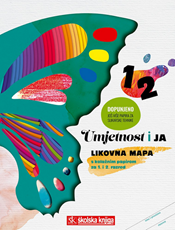 Likovna kultura, 11. satPLES TOČAKA I CRTA(tema: VIDLJIVO-NEVIDLJIVO)Uvodni dioCRTA NASTAJE ZGUŠNJAVANJEM TOČAKA.CRTA MOŽE BITI TRAG TOČKE KOJA JE KRENULA U ŠETNJU.VRSTE CRTA PO TOKU I PO KARAKTERU (RAVNE, ZAKRIVLJENE, OTVORENE, ZATVORENE, IZLOMLJENE, DEBELE, TANKE…).IZGLED CRTE OVISI O TEHNICI S KOJOM CRTAMO, ALI I O ONOME TKO JE POVLAČI.SVAKI UMJETNIK ALI I UČENIK IMA DRUGAČIJI NAČIN SLIKANJA I CRTANJA.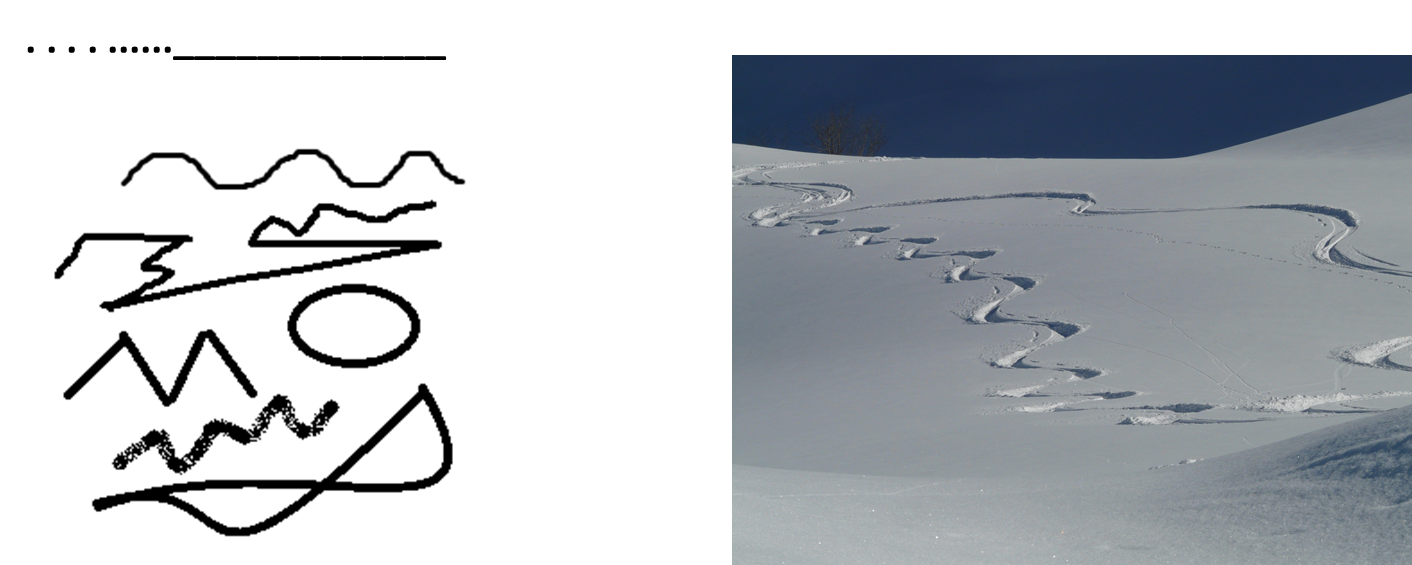 Probaj složiti sliku.https://www.bookwidgets.com/play/FCNC5RGlavni dioKakve sve mogu biti crte? Kako bi izgledala sretna crta, ona koja se smije? Kako bi izgledala ljuta crta? A kako crta kojoj je hladno ili koja se, možda, žuri?Može li se crta penjati?Može li crta ponavljati, mogu li se crte sjeći? Kako izgledaju crte koje imaju spojene krajeve? Zovemo ih zatvorene jer opisuju neki lik.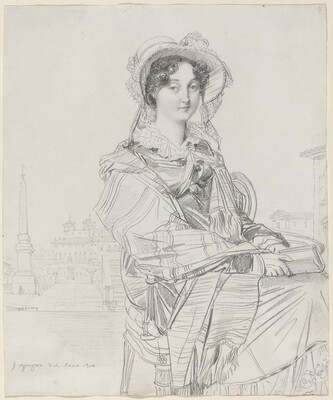 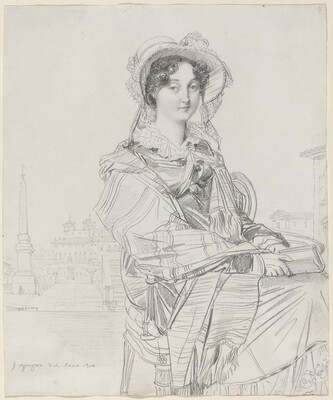 Uoči različite crte: ravne, zakrivljene, otvorene, zatvorene, izlomljene, debele, tankeUpari fotografiju i crte: https://www.bookwidgets.com/play/RCM3R5 Danas ćeš olovkom, flomasterom i ugljenom crtati različite crte: crte se smiju, crtu kojoj je hladno, crtu koja pleše, crtu koja se penje i kakve god još crte želiš nacrtati. No one se ne bi trebale sjeći na tvome papiru. Početak i prekid stvaranja određen je glazbenom podlogom.Robert Schumann: Vojnička koračnica (Album   zamlade,op.68): https://www.youtube.com/watch?v=ebCL8Ded5LcFranz Schubert: Uspavanka (dječji zbor+klavir): https://www.youtube.com/watch?v=BlKIFq7yY9AIvo Lhotka Kalinski: Stari dubrovački plesovi: https://www.youtube.com/watch?v=Z5vH478DBRsAntonio Vivaldi: Zima: https://www.youtube.com/watch?v=11Gs-rfPPisNikolaj Rimski-Korsakov: Bumbarov let: https://www.youtube.com/watch?v=oUwDx9VH8UIDok slušaš glazbu stvaraš, no kad glazba prestane prestaješ se likovno izražavati.Stvaranje prestaje kada popuniš predviđen prostor za uradak.Opušteno stvaraj!Završni dioKoji je bio današnji zadatak? Kojom si tehnikom crtao/crtala?Kakve si crte birala/birao?